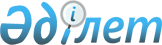 О внесении изменений в некоторые приказы Министра юстиции Республики КазахстанПриказ Министра юстиции Республики Казахстан от 14 июня 2021 года № 500. Зарегистрирован в Министерстве юстиции Республики Казахстан 15 июня 2021 года № 23026.
      ПРИКАЗЫВАЮ:
      1. Утратил силу приказом Министра юстиции РК от 11.07.2023 № 472 (вводится в действие после дня его первого официального опубликования).

      2. Утратил силу приказом и.о. Министра юстиции РК от 05.07.2023 № 464 (вводится в действие по истечении десяти календарных дней после дня его первого официального опубликования).


      3. Департаменту регистрации нормативных правовых актов обеспечить государственную регистрацию настоящего приказа.
      4. Настоящий приказ вводится в действие после дня его первого официального опубликования.
      Сноска. Приложение утратило силу приказом и.о. Министра юстиции РК от 05.07.2023 № 464 (вводится в действие по истечении десяти календарных дней после дня его первого официального опубликования). 
					© 2012. РГП на ПХВ «Институт законодательства и правовой информации Республики Казахстан» Министерства юстиции Республики Казахстан
				
      Министр юстиции Республики Казахстан 

М. Бекетаев
Приложение к приказу
Министра юстиции
Республики Казахстан
от 14 июня 2021 года № 500